                                              GANESH BABU N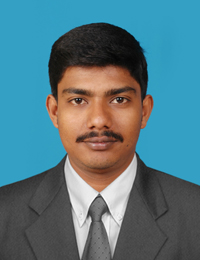                                  			        Email: ganeshbabu1992@gmail.com  					           Mobile No: 0544872676Profile Summary:Hands on experience on Windows 2008 server Administration & Troubleshooting.Installation of Linux operating systems & basic troubleshooting.Network configuration and troubleshooting.Good experience on Windows desktop Administration.Supervising of the labors.Experience Profile:Worked as IT Assistant from 3rd May 2010 to 21st Aug 2012 at Tech Mahindra. Worked as System Administrator from 27th Aug 2012 to 31stJan 2016 at Thrombosis Research Institute.Worked as Housekeeping Supervisor from 3rd May 2017 to 14th Jan 2020 at Aruna Enterprises.Educational Profile:Completed SSLC in the year 2008Completed ITI in CNC (Computer Numeric Control) in the year 2010.Hardware Skills:Installation and troubleshooting hardware like NIC cards, Sound card, etc.Configuring and troubleshooting device Drivers.System Assembling, Disassembling and Maintaining.Responsibilities:Holding meetings with Housekeeping staff to discuss their job functions.Ensuring that rooms and bathrooms are cleaned on a daily basis. Inspecting guest rooms and guest areas.Supervising the disposal of trash and waste.Directing housekeeping staff to ensure a high standard of cleanliness in all public areas.Maintaining a high standard of personal appearance and grooming.Vacuuming carpets and mopping and sweeping tile floors.Training up new housekeeping staff.Maintaining an inventory of guest room and housekeeping supplies.Complying with all health and safety standards.Maintaining key control.Always having a professional appearance and attitude. Desktop Administration:Installation and configuration of Operating System such Windows XP, Windows vista, windows 7, Windows 2003, Windows 2008.Manage the user Accounts and groupsInstallation of Antivirus and Troubleshooting virus problems.Managing NTFS files and folder security. Configuring Outlook for mail account and maintaining mail server.Troubleshooting of Operating System such as Win- XP, Win vista, Win 7, Win-2008.User Management.Maintain up-to-date inventory of all desktops, printers, OS License & peripheral equipments.Diagnosing firewall issues and coordinating with firewall service provider.Diagnosing mail server/client issue and coordinating with mail service provider.Maintained, repaired, diagnosed and debugged hardware and networking devices Configuration and Backup of Outlook mails.EPF Submitting files handling employs.Creating UAN Numbers,Active UAN Number,Exit UAN.Windows Server  2008 Administration:Installation and configuration of Windows 2k8 r2 Server.User Account adding and removing of Active Directory.Managing system updates and configuring network printers, Creating Domain user accounts and Configuring user profilesImplementing of NTFS files and folder permissions and Network shares and permissions.Personal details:
Name			:	GANESH BABU.NFather Name		: 	Nagaraj.C
	Date of Birth		:	13th May 1993.            	Languages Known	: 	English, Tamil, Telugu and Kannada, Malayalam.. 		Address		:	The Opal Bulding 1                                                                  7th Floor, Room No: 704,                                                                  Burjuman,Dubai.            PASSPORT INFORMATIONPassport Number	- M9489220Place of Issue		- Chennai (India)Date Of Issue		- 10/05/2015Date Of Expiry      	- 18/05/2025Place	: Dubai
Date	:								(GANESHBABU N)	